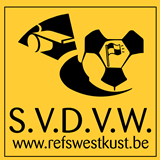 Seizoen 2020-2021  Pronostiek 1Voor alle leden! Schrijf dit over of druk deze pagina af! Ingevuld exemplaar terugbezorgen aan de pronostiekverantwoordelijke via mail uiterlijk tegen vrijdag 21/08/2019  om 12u00  naar pronostiek@refswestkust.beNaam : Schiftingsvraag : ……………… gemaakte doelpunten in die wedstrijdenDatumReeksWedstrijd1,2 of XUitslag23/08/2019Juplier Pro League Standard – Genk 23/08/2019Juplier Pro LeagueClub Brugge – Beerschot 22/08/2019Juplier Pro LeagueAntwerp – Gent 22/08/2019Juplier Pro LeagueMechelen – Cercle Brugge23/08/2019Juplier Pro LeagueAnderlecht – Moeskroen 22/08/2019Juplier Pro LeagueZulte-waregem – Waasland-Beveren22/08/2019Ligue 1Lille – Stade rennes 21/08/2019Ligue 1Marseille – Saint-Étienne22/08/2019Ligue 1Bordeaux – Nantes 23/08/2019Ligue 1Nice – Lens 